Приложение № 1к приказу ГБОУ ДО «СЦТКСЭ» от «___»______________2023 г. № __ПОЛОЖЕНИЕо региональных соревнованиях «Туристские узлы»Общие положенияУчредителем региональных соревнований «Туристские узлы» (далее – Соревнования) является Департамент образования и науки города Севастополя. Общее руководство организацией и проведением Соревнований осуществляет Государственное бюджетное образовательное учреждение дополнительного образования города Севастополя «Севастопольский центр туризма, краеведения, спорта и экскурсий учащейся молодежи» (далее – ГБОУ ДО «СЦТКСЭ»).Организационно-техническое, информационное сопровождение обеспечивает ГБОУ ДО «СЦТКСЭ» (сайт https://sutur.edusev.ru/). Соревнования проводятся с целью пропаганды и популяризации спортивного туризма и здорового образа жизни.Основными задачами Соревнований являются:- углубление знаний обучающихся в области пешеходного туризма, спортивного туризма, спелеологии и скалолазания;- приобщение обучающихся к интеллектуальной деятельности;- создание условий для развития и комплексной поддержки одаренных обучающихся;- повышение роли спортивного туризма в рамках образовательной деятельности, духовно-нравственного воспитания обучающихся.2. Время и место проведенияСоревнования проводятся с 13 по 17 февраля 2023 года на территории          ГБОУ ДО «СЦТКСЭ», по адресу ул. Николая Музыки, д. 5. Участники прибывают на место соревнований по графику.3. Участники соревнованийВ Соревнованиях принимают участие обучающиеся образовательных учреждений города Севастополя. Участие в соревнованиях индивидуальное, в следующих возрастных группах: 4. Программа соревнованийУчастникам предоставляется необходимое количество верёвок для завязывания узлов. Участники на время завязывают:Младшая возрастная группа – 5 узлов (в скобках количество контрольных узлов): восьмёрка проводник, штык на опоре(1), прямой(2), схватывающий (выдаётся петля), австрийский проводник. Контрольное время на завязывание узлов 3 минуты.              Средняя  возрастная группа – 8 узлов (в скобках количество контрольных узлов): восьмёрка проводник, булинь на опоре(1), встречный узел, прямой(2), схватывающий (выдаётся петля), двойной проводник «заячьи уши», австрийский проводник, штык на опоре(1). Контрольное время на завязывание узлов 5 минут. Старшая возрастные группы – 11 узлов (в скобках количество контрольных узлов): восьмёрка проводник, булинь на опоре(1), стремя (1), встречный узел, прямой(2), встречная восьмёрка, грейпвайн, двойной проводник «заячьи уши», австрийский проводник, схватывающий (выдаётся петля), штык на опоре(1). Контрольное время на завязывание узлов 5 минут. За ошибки при завязывании узлов выставляются штрафные баллы из расчёта:-1 балл - 15 секунд. За следующие нарушения: - отсутствие контрольного узла - 1 балл за каждый; - перехлёст в узле (за каждый) - 1 балл; - несформированный, неправильно завязанный или не завязанный узел - 3 балла.        Схемы завязывания узлов приведены в (Приложении 1).5. ЗаявкиДля подачи предварительной заявки необходимо заполнить форму заявки, выслать ее  на электронную почту turist.ctkse@mail.ru                                                        до 18:00 часов 09 февраля 2023 года.6. Подведение итоговПобедители и призёры в каждой возрастной группе определяются по сумме времени, затраченному на завязывание узлов (с учётом штрафного) и награждаются грамотами ГБОУ ДО «СЦТКСЭ». ФинансированиеРасходы по организации и проведению Соревнований осуществляются за счёт ГБОУ ДО «СЦТКСЭ». КонтактыСправки по телефону +7978 516 43 93 - педагог-организатор, Сяткина Яна Анатольевна.Приложение 1Схемы завязывания узловГруппа Возрастная группаГод рождениямладшаяМальчики/девочки          2015 – 2014 младшаяМальчики/девочки          2013 – 2012 Средняя Юноши/девушки  2011 – 2010 Средняя Юноши/девушки 2009 – 2008 СтаршаяЮниоры/юниорки     2007 – 2002Название узла, характеристикиСхемаПрямой узел (Рифовый узел)узел легко вяжется;под нагрузкой сильно затягивается;самопроизвольно развязывается — «ползёт», особенно на мокрых, жестких и обледенелых веревках;используется для связывания веревок одинакового диаметра;использование без контрольных узлов недопустимо.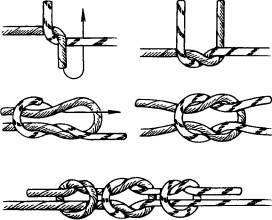 Встречный узелузел легко вяжется, хорошо держит;«не ползёт»;под нагрузкой сильно затягивается;используется для связывания веревок любого диаметра (а-г), для лент (д) и сочетаний лента-веревка;удобен для вязания различных петель, оттяжек и т.п.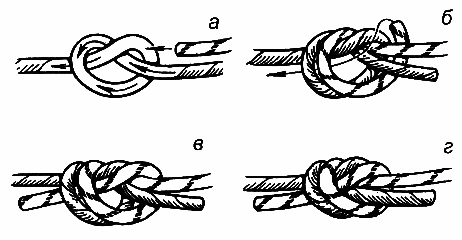 Узел «Проводник»узел — прост;контрольный узел не нужен;после нагрузки и на мокрой верёвке узел трудно развязывать;ползёт (особенно на жёсткой верёвке);петля находится под углом к основной верёвке.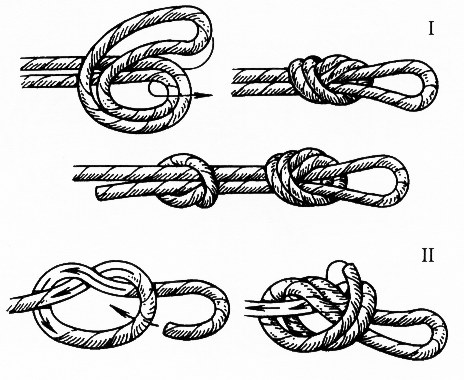 Узел «Встречная восьмерка»надежный узел, хорошо держит;«не ползёт»;вяжется медленно;сильно затягивается;используется для связывания веревок как одинакового, так и разного диаметров.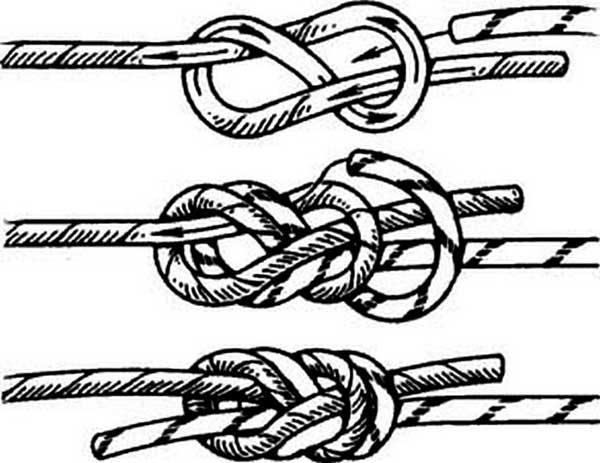 Узел «Грейпвайн»надежный и красивый узел;для правильного вязания требуется практика;под нагрузкой сильно затягивается;используется для связывания веревок одинакового и разного диаметров;удобен для вязания петель, оттяжек и т.п.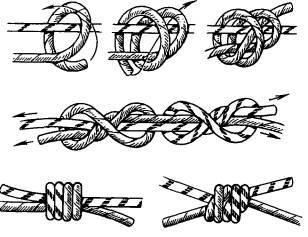 Узел «Двойной проводник»
(«Заячьи уши»)просто завязывать;узел — надёжен;узел — прочен;не ползёт;возможно крепить петли на разные крюки, отрегулировав размер для выравнивания натяжения;большой расход верёвки;сильно затягивается;трудно развязывать после нагрузки;несколько способов завязывания.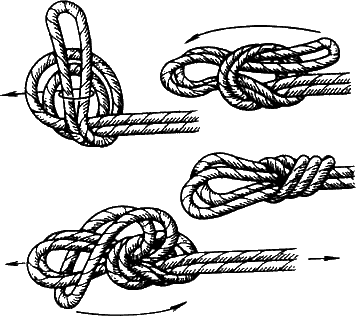 Узел «Восьмерка-проводник»не нуждается в контрольных узлах;узел — громоздкий и не скользит (поэтому используют в качестве стопорного узла на конце верёвки);трудно развязывать после нагрузки;сложно завязывать правильно, без перехлёстов;возможно ошибиться при завязывании из-за сложности узла;развязывается сам при переменной нагрузкетрудно уменьшать или увеличивать петлю узла.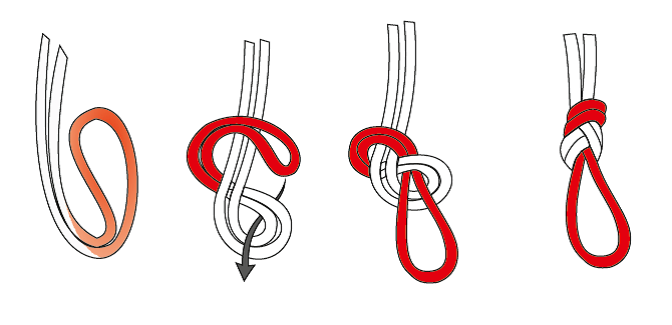 Узел «Австрийский проводник» (срединный проводник)узел — надёжен;незначительное уменьшение прочности верёвки;работает в любом направлении;легко развязывать после приложенной нагрузки;контрольный узел не нужен;создан для завязывания исключительно на середине верёвки;узел позволяет исключить из-под нагрузки повреждённый участок верёвки в аварийной ситуации;невозможно быстро завязать узел одной рукой в аварийной ситуации;трудно завязывать узел, когда руки в рукавицах (актуально для альпинизма);трудно изменять размер петли узла;сравнительная сложность завязывания узла;вероятность ошибиться при завязывании узла;трудно отличить правильно завязанный узел от неправильного;несколько способов завязывания.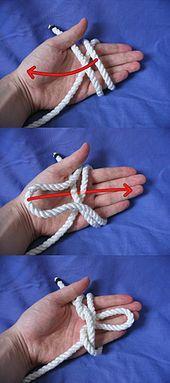 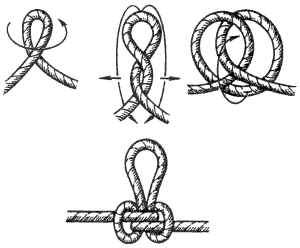 Узел «Булинь на опоре»узел — не затягивающийся под нагрузкой;легко развязывать после нагрузки;ползёт на скользких верёвках, поэтому необходим контрольный узел;при переменных нагрузках развязывается;легко ошибиться при завязывании.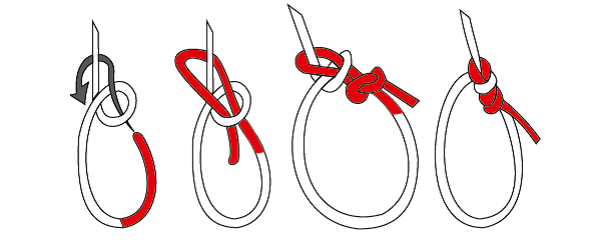 Узел «Штык на опоре» узел — прочен;легко развязывать после большой нагрузки;необходима схватка ходового конца за коренной;затягивается.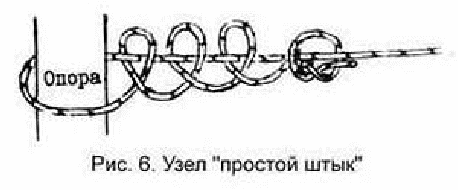 Узел «Стремя» узел — прост;может быть завязан одной рукой;узел позволяет легко и быстро отрегулировать длину верёвки;легко развязывать после большой нагрузки или рывка;узел завязывают серединой верёвки, чем обеспечивается надёжная страховка;узел ползёт под нагрузкой;могут требоваться стопорный и контрольный узлы;легко ошибиться при завязывании.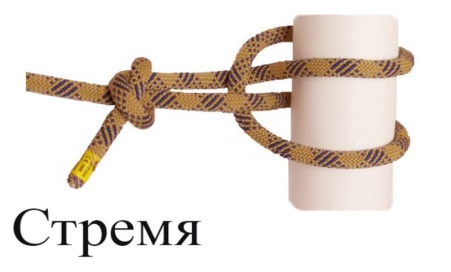 